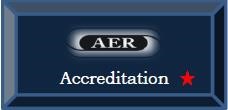 Curricular Standards:  Teachers of the Visually ImpairedList of Members of Institution’s Self-Study Committee:Date Self-Study Completed:Curricular Standards: Teachers of the Visually ImpairedCurricular Standards: Teachers of the Visually ImpairedCurricular Standards: Teachers of the Visually ImpairedCurricular Standards: Teachers of the Visually ImpairedCurricular Standards: Teachers of the Visually ImpairedLearner Development and Individual Learning Differences                        Learner Development and Individual Learning Differences                        Learner Development and Individual Learning Differences                        Learner Development and Individual Learning Differences                        Learner Development and Individual Learning Differences                        Standards: KnowledgeStandards: KnowledgeThe university provides learning experiences designed to enable the candidate to demonstrate knowledge and understanding of:The university provides learning experiences designed to enable the candidate to demonstrate knowledge and understanding of:Documents Submitted   MetNot MetICSI.1.K1Typical and atypical human growth and developmentICSI.1.K2Similarities and differences among individuals with exceptionalitiesICSI.1K3Educational implications of characteristics of various exceptionalitiesICSI.1.K4Family systems and the role of families in supporting developmentICSI.1.K5Cultural perspectives influencing the relationships among families, schools, and communities as related to instructionICSI.1.K6Variations in beliefs, traditions, and values across and within cultures and their effects on relationships among individuals with exceptionalities, family, and schoolingICSI.1.K7Characteristics and effects of the cultural and environmental milieu of the individual with exceptionalities and the familyLEARNER DEVELOPMENT continuedDOCUMENTS SUBMITTEDMETNOT METICSI.1.K8Similarities and differences of individuals with and without exceptionalitiesICSI.1.K9Effects of various medications on individuals with exceptionalitiesICSI.1.K10Effects an exceptional condition(s) can have on an individual’s lifeICSI.1.K11Impact of learners’ academic and social abilities, attitudes, interests, and values on instruction and career developmentICSI.1.K12Differing ways of learning of individuals with exceptionalities, including those from culturally diverse backgrounds and strategies for addressing these differencesICSI.1.K13Effects of cultural and linguistic differences on growth and developmentICSI.1.K14Characteristics of one’s own culture and use of language and the ways in which these can differ from other cultures and uses of languagesICSI.1.K15Ways of behaving and communicating among cultures that can lead to misinterpretation and misunderstandingBVI.1.K1Development of the human visual system and areas of the brain involved in processing visual imagesBVI.1.K2Most prevalent causes of severe, uncorrectable visual impairment in children and youth ages birth to 22BVI.1.K3Terminology related to diseases and disorders of the human visual system, including cerebral/cortical visual impairmentBVI.1.K4Implications of prevalent visual conditionsLEARNER DEVELOPMENT continuedDOCUMENTS SUBMITTEDMETNOT METBVI.1.K5Sensory development and its impact on development and learning when vision is impaired BVI.1.K6Reciprocal impact of visual impairment, cultural identity, family systems, and family values on academic and social independence across the life span BVI.1.K7Impact and implications of sociocultural/psychosocial factors on social-emotional developmentTotal Standards Met/22/22None in ICSIStandards: SkillsThe university provides learning experiences designed to enable the candidate to demonstrate knowledge and understanding of:Documents SubmittedMetNot MetBVI.1.S1Accurately read, interpret, and summarize eye reports and serve as liaison to families and other members of the educational team to individualize servicesBVI.1.S2Select and develop assessment and teaching strategies, accommodations and modifications that address age, visual impairment, family values and priorities, visual prognosis, and other individual characteristics BVI.1.S3Use nonvisual/alternate strategies to promote attachment, early communication/literacy, orientation and mobility, and independence to address the effects of visual impairment on families and the reciprocal impact on individuals’ self-esteemBVI.1.S4Select, adapt, and use nonvisual/alternate instructional strategies to address co-occurring disabilities and other individual characteristicsTotal Standards Met/4/4Learning EnvironmentsLearning EnvironmentsLearning EnvironmentsLearning EnvironmentsLearning EnvironmentsStandards: KnowledgeStandards: KnowledgeStandards: KnowledgeStandards: KnowledgeStandards: KnowledgeThe university provides learning experiences designed to enable the candidate to demonstrate knowledge and understanding of:Documents Submitted MetNot MetICSI.2.K1Demands of learning environmentsICSI.2.K2Basic classroom management theories and strategies for individuals with exceptionalitiesICSI.2.K3Effective management of teaching and learningICSI.2  K4Teacher attitudes and behaviors that influence behavior of individuals with exceptionalitiesICSI.2.K5Social skills needed for educational and other environmentsICSI.2.K6Strategies for crisis prevention and interventionICSI.2.K7Strategies for preparing individuals to live harmoniously and productively in a culturally diverse worldICSI.2.K8Ways to create learning environments that allow individuals to retain and appreciate their own and each other’s respective language and cultural heritageICSI.2.K9Ways cultures are negatively stereotypedICSI.2.K10Strategies used by diverse populations to cope with a legacy of former and continuing racismBVI.2.K1Physical and virtual environmental factors that impact the acquisition of spatial and positional concepts, access to and synthesis of data visualizations, and other concepts typically acquired through visionTotal Standards Met/11/11II. LEARNING ENVIRONMENTS continuedII. LEARNING ENVIRONMENTS continuedII. LEARNING ENVIRONMENTS continuedII. LEARNING ENVIRONMENTS continuedII. LEARNING ENVIRONMENTS continuedStandards: SkillsStandards: SkillsStandards: SkillsStandards: SkillsStandards: SkillsThe university provides learning experiences designed to enable the candidate to demonstrate knowledge and understanding of:Documents SubmittedMetNot MetICSI.2.S1Create a safe, equitable, positive, and supportive learning environment in which diversities are valuedICSI.2.S2Identify realistic expectations for personal and social behavior in various settingsICSI.2.S3Identify supports needed for integration into various program placementsICSI.2.S4Design learning environments that encourage active participation in individual and group activitiesICSI.2.S5Modify the learning environment to manage behaviorsICSI.2.S6Use performance data and information from all stakeholders to make or suggest modifications in learning environmentsICSI.2.S7Establish and maintain rapport with individuals with and without exceptionalitiesICSI.2.S8Teach self-advocacyICSI.2.S9Create an environment that encourages self-advocacy and increased independenceICSI.2.S10Use effective and varied behavior management strategiesICSI.2.S11Use the least intensive behavior management strategy consistent with the needs of the individual with exceptionalitiesICSI.2.S12Design and manage daily routinesICSI.2.S13Organize, develop, and sustain learning environments that support positive intra-cultural and intercultural experiencesII. LEARNING ENVIRONMENTS continuedDOCUMENTS SUBMITTEDMETNOT METICSI.2.S14Mediate controversial intercultural issues among individuals with exceptionalities within the learning environment in ways that enhance any culture, group, or personICSI.2.S15Structure, direct, and support the activities of paraeducators, volunteers, and tutorsICSI 2.S16Use universal precautionsBVI.2.S1Identify and implement physical and virtual environmental accommodations and modifications to facilitate optimal sensory use and multisensory access to, and active participation in, individual and group activities in general and expanded core curriculum environmentsBVI.2.S2Collaborate with team members to design and implement environments that promote optimal sensory use, foundational orientation and mobility skills, independence, social engagement, and efficient storage of specialized materialsBVI.2.S3Identify unique issues specific to visual impairment for accessing digital multimedia and virtually built environments BVI.2.S4Use ergonomics and appropriate technology settings aligned with students’ preferred learning media and low tech strategies to support ubiquitous computing to promote access to the general and expanded core curriculum BVI.2.S5Facilitate incidental learning experiences to address nonvisual access to physical and virtual environmentsBVI.2.S6Evaluate social skills and design behavior strategies for learners with visual impairments to maximize positive social engagement and interaction across environmentsBVI.2.S7Teach developmentally appropriate human guide, self-familiarization with new environments, protective, and alignment techniques for independent travel to promote safety across environmentsBVI.2.S8Teach orientation skills using environmental features, self-advocacy for optimal environmental accommodations and modifications, including requesting and refusing assistance as neededBVI.2.S9Teach nonvisual and alternate strategies for promoting digital citizenship and secure online practices Total Standards Met /25/25III. Curricular Content KnowledgeIII. Curricular Content KnowledgeIII. Curricular Content KnowledgeIII. Curricular Content KnowledgeIII. Curricular Content KnowledgeIII. Curricular Content KnowledgeIII. Curricular Content KnowledgeStandards: KnowledgeStandards: KnowledgeStandards: KnowledgeStandards: KnowledgeStandards: KnowledgeStandards: KnowledgeStandards: KnowledgeThe university provides learning experiences designed to enable the candidate to demonstrate knowledge and understanding of:Documents SubmittedMetMetNot MetNot MetICSI.3.K1Theories and research that form the basis of curriculum development and instructional practiceICSI.3.K2Scope and sequences of general and special curriculaICSI.3.K3National, state or provincial, and local curricula standardsICSI.3.K4Technology for planning and managing the teaching and learning environmentBVI.3.K1Relationship of individualized assessment, intervention planning/implementation, development of individualized education programs/individualized family service plans, progress monitoring, and placement specific to unique needs of visual impairmentBVI.3.K2Advantages and disadvantages of a wide range of instructional and assistive technologies specific to visual impairment BVI.3.K3Use of mobility devices and dog guidesTotal Standards MetTotal Standards Met/7/7/7Standards: SkillsStandards: SkillsStandards: SkillsStandards: SkillsStandards: SkillsThe university provides learning experiences designed to enable the candidate to demonstrate knowledge and understanding of:Documents SubmittedMetNot MetICSI 3  S1Identify and prioritize areas of the general curriculum and accommodations for individuals with exceptionalitiesIII. CURRICULAR CONTENT KNOWLEDGE continuedDOCUMENTS SUBMITTEDMETNOT METICSI 3  S2Integrate affective, social, and life skills with academic curriculaBVI.3.S1Demonstrate proficiency in reading, writing, proofreading, and interlining alphabetic and fully contracted Unified English BrailleBVI.3.S2Demonstrate basic proficiency in reading and writing braille for mathematic and scientific notation and in using the abacusBVI.3.S3Produce braille with brailler, slate and stylus, computer (including use of braille translation software), and braille production methods BVI.3.S4Demonstrate basic proficiency in human guide, protective, alignment, and search techniques in orientation and mobility with developmentally appropriate modificationsBVI.3.S5Identify specialized resources unique to visual impairment to address the specific communication needs of students with varied communication abilities, reading levels, and language proficiencyBVI.3.S6Develop, implement, and continuously monitor learning objectives and goals for optimizing sensory efficiency, developing concepts, and accessing the general and expanded core curriculum across settingsBVI.3.S7Identify and adapt general education and visual impairment specific curricula for instruction of literacy, other academic areas, and the expanded core curriculum Total Standards Met/9/9 Assessment Assessment Assessment Assessment AssessmentStandards: KnowledgeStandards: KnowledgeStandards: KnowledgeStandards: KnowledgeStandards: KnowledgeThe university provides learning experiences designed to enable the candidate to demonstrate knowledge and understanding of:Documents SubmittedMetNot MetICSI.4.K1Basic terminology used in assessmentICSI.4.K2Legal provisions and ethical principles regarding assessment of individualsICSI.4.K3Screening, pre-referral, referral, and classification proceduresICSI.4.K4Use and limitations of assessment instrumentsICSI.4.K5National, state or provincial, and local accommodations and modificationsBVI.4.K1Challenges of assessing students with visual impairments and co-occurring disabilitiesBVI.4.K2Options for specialized assessment materials and equipment for unique sensory needsBVI.4.K3Role of specialized, individualized assessment data unique to visual impairment for pre-referral, referral, annual, and tri-annual processes BVI.4.K4Knowledge of federal and state requirements for eligibility and for timing of assessmentsBVI.4.K5Implications of short and long term use of accommodations and modifications unique to students with visual impairmentsTotal Standards Met/10/10IV. ASSESSMENT continuedIV. ASSESSMENT continuedIV. ASSESSMENT continuedIV. ASSESSMENT continuedIV. ASSESSMENT continuedIV. ASSESSMENT continuedIV. ASSESSMENT continuedIV. ASSESSMENT continuedStandards: SkillsStandards: SkillsStandards: SkillsStandards: SkillsStandards: SkillsStandards: SkillsStandards: SkillsStandards: SkillsThe university provides learning experiences designed to enable the candidate to demonstrate knowledge and understanding of:Documents SubmittedDocuments SubmittedMetMetNot MetNot MetICSI.4.S1Gather relevant background informationGather relevant background informationICSI.4.S2Administer nonbiased formal and informal assessmentsAdminister nonbiased formal and informal assessmentsICSI.4.S3Use technology to conduct assessmentsUse technology to conduct assessmentsICSI.4.S4Develop or modify individualized assessment strategiesDevelop or modify individualized assessment strategiesICSI.4.S5Interpret information from formal and informal assessmentsInterpret information from formal and informal assessmentsICSI.4.S6Use assessment information in making eligibility, program, and placement decisions for individuals with exceptionalities, including those from culturally and/or linguistically diverse backgroundsUse assessment information in making eligibility, program, and placement decisions for individuals with exceptionalities, including those from culturally and/or linguistically diverse backgroundsICSI.4.S7Report assessment results to all stakeholders using effective communication skillsReport assessment results to all stakeholders using effective communication skillsICSI.4.S8Evaluate instruction and monitor progress of individuals with exceptionalitiesEvaluate instruction and monitor progress of individuals with exceptionalitiesICSI.4.S9Create and maintain recordsCreate and maintain recordsBVI.4.S1Interpret medical reports and multiple sources of data, including background information and family history, to plan and implement nondiscriminatory assessmentsInterpret medical reports and multiple sources of data, including background information and family history, to plan and implement nondiscriminatory assessmentsBVI.4.S2Use multiple sources of valid information/data, including data from formal/informal assessments to evaluate the effectiveness of intervention, instruction, specialized media, materials, equipment, and the physical environment  Use multiple sources of valid information/data, including data from formal/informal assessments to evaluate the effectiveness of intervention, instruction, specialized media, materials, equipment, and the physical environment  IV. ASSESSMENT continuedDOCUMENTS SUBMITTEDMETNOT METBVI.4.S3Use valid assessment results and medical reports to determine eligibility for vision specific services, for students with and without specific visual diagnoses  BVI.4.S4Use valid assessment data and knowledge of the potential impact of visual impairment on psychosocial functioning to identify when referral for services is neededBVI.4.S5Adapt assessments when tests are not validated on individuals with visual impairments to determine baseline performanceBVI.4.S6Identify assessment items and measures that are biased and make recommendations for non-visual or alternate accommodations and modifications  BVI.4.S7Collaborate with team members and families to plan and implement assessment and interpret assessment results on issues specific to visual impairmentBVI.4.S8Conduct individualized functional vision, learning media, assistive technology and other expanded core curriculum-related assessmentsBVI.4.S9Interpret and/or assess cognitive, motor, social, and language concepts unique to individuals with visual impairments BVI.4.S10Use multiple sources of data to determine appropriate learning and literacy media (braille, print, or dual) and assistive technologyBVI.4.S11Interpret assessment results to determine individual needs to support acquisition of skills in the general and expanded core curriculum BVI.4.S12Advocate for reasonable nonvisual and alternate accommodations and modifications on standardized assessmentsBVI.4.S13Address limitations of standard scores and non-standard data when communicating visual impairment specific assessment data to educational teams and families.BVI.4.S14Assess accessibility needs of individuals who are visually impaired who are English learners or from diverse backgroundsBVI.4.S15Use results of clinical low vision evaluation, functional vision, learning media, and assistive technology assessments to identify optimal assistive technology Total Standards Met/24/24 Instructional Planning and StrategiesStandards: KnowledgeThe university provides learning experiences designed to enable the candidate to demonstrate knowledge and understanding of:Documents SubmittedMetNot MetICSI.5.K1Roles and responsibilities of the paraeducator related to instruction, intervention, and direct serviceICSI.5.K2Evidence-based practices validated for specific characteristics of learners and settingsICSI.5.K3Augmentative and assistive communication strategiesBVI.5.K1Proper use and care of braille and braille production devices and technology equipment, including maintenance of devices and software updates BVI.5.K2Importance of creating positive, productive learning environments that foster independence and student achievement, and that reduce the tendency of others to engender learned helplessness in learners with visual impairmentsBVI.5.K3Knowledge of evidence-based practices for teaching students with visual impairmentsTotal Standards Met/6/6Standards: SkillsStandards: SkillsStandards: SkillsStandards: SkillsStandards: SkillsThe university provides learning experiences designed to enable the candidate to demonstrate knowledge and understanding of:Documents SubmittedMetNot MetICSI.5.S1Develop and implement comprehensive, longitudinal individualized programs in collaboration with team membersV. INSTRUCTIONAL PLANNING continuedDOCUMENTS SUBMITTEDMETNOT METICSI.5.S2Involve the individual and family in setting instructional goals and monitoring progressICSI.5.S3Use functional assessments to develop intervention plansICSI.5.S4Use task analysisICSI.5.S5Sequence, implement, and evaluate individualized learning objectivesICSI.5.S6Develop and select instructional content, resources, and strategies that respond to cultural, linguistic, and gender differencesICSI.5.S7Incorporate and implement instructional and assistive technology into the educational programICSI.5.S8Prepare lesson plansICSI.5.S9Prepare and organize materials to implement daily lesson plansICSI.5.S10Use instructional time effectivelyICSI.5.S11Make responsive adjustments to instruction based on continual observationsICSI.5.S12Prepare individuals to exhibit self-enhancing behavior in response to societal attitudes and actionsICSI.5.S13Use strategies to facilitate integration into various settingsICSI.5.S14Teach individuals to use self-assessment, problem-solving, and other cognitive strategies to meet their needsICSI.5.S15Select, adapt, and use instructional strategies and materials according to characteristics of the individual with exceptionalitiesICSI.5.S16Use strategies to facilitate maintenance and generalization of skills across learning environmentsICSI.5.S17Use procedures to increase the individual’s self-awareness, self-management, self-control, self-reliance, and self-esteemV. INSTRUCTIONAL PLANNING continuedDOCUMENTS SUBMITTEDMETNOT METICSI.5.S18Use strategies that promote successful transitions for individuals with exceptionalitiesICSI.5.S19Use strategies to support and enhance communication skills of individuals with exceptionalitiesICSI.5.S20Use communication strategies and resources to facilitate understanding of subject matter for individuals with exceptionalities whose primary language is not the dominant languageICSI.5.S21Modify instructional practices in response to ongoing assessment dataBVI.5.S1Develop, coordinate, and implement appropriate programs for infants and young children with visual impairment, including those with co-occurring disabilities, and their familiesBVI.5.S2Obtain resources, including published curricula, for braille codes currently in use   BVI.5.S3Use digital resources, hardware, and software to produce and access materials in accessible media including the conversion of print materials into braille, tactile, and/or digital formats BVI.5.S4Teach varied visual, nonvisual, and multi-sensory devices, programs, and software to launch, navigate, save, and retrieve information on devices and local systems and onlineBVI.5.S5Select and use various visual, nonvisual, multisensory, and adaptive methods to teach technology skills by integrating students’ assessed needs into instructional methods for teaching sensory efficiency skills, use of learning media, individual keyboarding, reading, writing, editing, and listening skillsBVI.5.S6Plan and implement explicit instruction in assistive technology, including digital citizenship, that integrates students’ ability to meet, manage, and advocate for their own needsV. INSTRUCTIONAL PLANNING continuedDOCUMENTS SUBMITTEDMETNOT METBVI.5.S7Integrate basic principles of accessibility to select, create, adapt, and format text, images, and media to promote usability and accessibility to meet the individual needs of students with visual impairmentsBVI.5.S8Provide systematic, explicit braille literacy instruction using embossed materials and digital technologies to meet individual needs BVI.5.S9Teach the use of the abacus, accessible calculator, tactile graphics, adapted equipment, and appropriate technology for mathematics and science instruction to meet individual needs BVI.5.S10Teach students to access, interpret, and create increasingly complex printed and digital graphics in visual and/or tactile forms, including maps, charts, diagrams, and tables, based on individual needs BVI.5.S11Teach students with low vision to use optical, electronic, and non-optical devices to optimize visual efficiency and independently use dual learning media such as visual and auditory information, or auditory and tactile informationBVI.5.S12Promote and reinforce sensorimotor and physical skills, including gross and fine motor skills, posture, balance, purposeful movement, and strength to meet individual needs unique to visual impairmentBVI.5.S13Teach basic orientation, body image, spatial, temporal, positional, directional, and environmental concepts based on individual needs to promote motor skill development, orientation and mobility, and academic and social inclusionBVI.5.S14Teach and reinforce human guide techniques to students with visual impairment, their peers, and others who interact with themBVI.5.S15Teach and reinforce protective and alignment techniques for independent travelV. INSTRUCTIONAL PLANNING continuedDOCUMENTS SUBMITTEDMETNOT METBVI.5.S16Orient students to unfamiliar environmentsBVI.5.S17Reinforce skills taught by orientation and mobility specialists to support the use of mobility devices and dog guides, for orientation and mobilityBVI.5.S18Teach independent living and organization skills using alternate and nonvisual strategiesBVI.5.S19Teach social communication skills related to appropriate body language, non-verbal communication, and social etiquetteBVI.5.S20Teach development and monitoring of relationships and friendships, and knowledge of self, including human sexualityBVI.5.S21Teach skills usually acquired visually to develop and enhance participation in fitness/leisure/recreation activities, hobbies, and team and spectator sports to facilitate inclusion across settingsBVI.5.S22Teach students to recognize and report behaviors that they may not perceive visually that may threaten their personal safety and well beingBVI.5.S23Teach students their legal rights and responsibilities related to being a citizen with a visual impairmentBVI.5.S24Prepare students with progressive visual conditions to transition to alternative skillsBVI.5.S25Collaboratively develop, implement, and continuously monitor communication goals, objectives, and systems for students with visual impairments and co-occurring disabilities BVI.5.S26Teach students to recognize and report behaviors that they may not perceive visually that may threaten their personal safety and well beingBVI.5.S27Select, adapt, and use nonvisual/alternate instructional strategies to address co-occurring disabilitiesV. INSTRUCTIONAL PLANNING continuedDOCUMENTS SUBMITTEDDOCUMENTS SUBMITTEDMETNOT METBVI.5.S28Knowledge of a range of cost effective technological devices from low to high tech for the instructional needs specific to visual impairment Total Standards Met/49/49/49/49Professional Learning and Ethical PracticeProfessional Learning and Ethical PracticeProfessional Learning and Ethical PracticeProfessional Learning and Ethical PracticeProfessional Learning and Ethical PracticeProfessional Learning and Ethical PracticeStandards: KnowledgeStandards: KnowledgeStandards: KnowledgeStandards: KnowledgeStandards: KnowledgeStandards: KnowledgeThe university provides learning experiences designed to enable the candidate to demonstrate knowledge and understanding of:Documents SubmittedMetNot MetICSI.6.K1Models, theories, philosophies, and research methods that form the basis for special education practiceICSI.6.K2Laws, policies, and ethical principles regarding behavior management planning and implementation 	ICSI.6.K3Relationship of special education to the organization and function of educational agencies ICSI.6.K4Rights and responsibilities of individuals with exceptionalities, parents, teachers, and other professionals, and schools related to exceptionalitiesICSI.6.K5Issues in definition and identification of individuals with exceptionalities, including those from culturally and linguistically diverse backgrounds ICSI.6.K6Issues, assurances and due process rights related to assessment, eligibility, and placement within a continuum of servicesICSI.6.K7Family systems and the role of families in the educational processICSI.6.K8Historical points of view and contribution of culturally diverse groupsVI.PROFESSIONAL LEARNING continuedDOCUMENTS SUBMITTEDMETNOT METICSI.6.K9Impact of the dominant culture on shaping schools and the individuals who study and work in themICSI.6.K10Potential impact of differences in values, languages, and customs that can exist between the home and schoolICSI.6.K11Personal cultural biases and differences that affect one’s teachingICSI.6.K12Importance of the teacher serving as a model for individuals with exceptionalitiesICSI.6.K13Continuum of lifelong professional developmentICSI.6.K14Methods to remain current regarding research-validated practiceBVI.6.K1Roles and responsibilities of teachers and support personnel in providing services for students with visual impairments in a range of settings BVI.6.K2Current knowledge of incidence and prevalence of severe, uncorrectable visual impairment in children and youth ages birth to 22BVI.6.K3Current knowledge of eligibility criteria for specialized services, funding, and materials sources specific to visual impairmentBVI.6.K4Historical, political, and sociocultural forces unique to the education of students with visual impairmentsVI.PROFESSIONAL LEARNING continuedDOCUMENTS SUBMITTEDMETNOT METBVI.6.K5Awareness of the impact of nonverbal reactions and behaviors that are not accessible to students with visual impairmentsBVI.6.K6Role in determining and recommending appropriate type and amount of services based on evaluation of needs in all areas of the expanded core curriculum BVI.6.K7Current knowledge of laws that impact and protect individuals with visual impairments BVI.6.K8Roles of all members of educational/vision care teamsTotal Standards Met/22/22Standards: SkillsStandards: SkillsStandards: SkillsStandards: SkillsStandards: SkillsThe university provides learning experiences designed to enable the candidate to demonstrate knowledge and understanding ofDocuments SubmittedMetNot MetICSI.6.S1Practice within the CEC Code of Ethics and other standards of the professionICSI.6.S2Uphold high standards of competence and integrity and exercise sound judgment in the practice of the professionICSI.6.S3Act ethically in advocating for appropriate servicesICSI.6.S4Conduct professional activities in compliance with applicable laws and policiesICSI.6.S5Demonstrate commitment to developing the highest education and quality-of-life potential of individuals with exceptionalitiesICSI.6.S6Demonstrate sensitivity for the culture, language, religion, gender, disability, socioeconomic status, and sexual orientation of individualsVI.PROFESSIONAL LEARNING continuedDOCUMENTS SUBMITTEDMETNOT METICSI.6.S7Practice within one’s skill limits and obtain assistance as neededICSI.6.S8Use verbal, nonverbal, and written language effectivelyICSI.6.S9Conduct self-evaluation of instructionICSI.6.S10Access information on exceptionalitiesICSI.6.S11Reflect on one’s practice to improve instruction and guide professional growthICSI.6.S12Engage in professional activities that benefit individuals with exceptionalities, their families, and one’s colleaguesICSI.6.S13Demonstrate commitment to engage in evidence-based practicesICSI.6.S14Articulate personal philosophy of special educationVI.PROFESSIONAL LEARNING continuedDOCUMENTS SUBMITTEDDOCUMENTS SUBMITTEDMETNOT METBVI.6.S1Develop and maintain professional learning and practice by actively participating in professional organizations BVI.6.S2Articulate instructional and professional philosophies and ethical practices to address the specific needs of students with visual impairment across settings including the expanded core curriculum BVI.6.S3Articulate and advocate for individual needs regarding placement, service delivery models, type and amount of service, and key components of services unique to visual impairment across ages and settingsBVI.6.S4Advocate for reasonable nonvisual and alternate accommodations and modifications on standardized assessmentsBVI.6.S5Advocate for evidence-based educational policy related to visual impairment and low incidence disabilities BVI.6.S6Articulate a plan for maintaining continuous professional development to remain current on all areas of the expanded core curriculum, with particular attention to assistive and instructional technology, most prevalent causes of and medical treatments for severe visual impairment, and co-occurring disabilitiesBVI.6.S7Use tools for online engagement in communities of practice specific to visual impairmentBVI.6.S8Evaluate and discern credible and scholarly sources of information about visual impairments, including knowledge of valid and reliable research techniquesTotal Standards Met/22/22/22/22 Collaboration Collaboration Collaboration Collaboration Collaboration Collaboration CollaborationStandards: KnowledgeStandards: KnowledgeStandards: KnowledgeStandards: KnowledgeStandards: KnowledgeStandards: KnowledgeStandards: KnowledgeThe university provides learning experiences designed to enable the candidate to demonstrate knowledge and understanding of:Documents SubmittedMetMetNot MetNot MetICSI.7.K1Models and strategies of consultation and collaborationICSI.7.K2Roles of individuals with exceptionalities, families, and school and community personnel in planning of an individualized programICSI.7.K3Concerns of families of individuals with exceptionalities and strategies to help address these concernsICSI.7.K4Culturally responsive factors that promote effective communication and collaboration with individuals with exceptionalities, families, school personnel, and community membersBVI.7. K1Role in conveying, to families and teams, information about the impact and implications of visual impairment on development and learning and access to the general and expanded core curriculum  BVI.7. K2Role in working collaboratively with families and teams for referral for counseling, therapy, or other services to address the unique needs of visual impairmentBVI.7. K3Role in increasing awareness of accessibility in physical and virtual environments and improving equitable access to information for families and the educational teamBVI.7. K4Importance of role models with visual impairment for a full range of individual learners across settingsTotal Standards Met/8/8/8/8Standards: SkillsStandards: SkillsStandards: SkillsStandards: SkillsStandards: SkillsStandards: SkillsStandards: SkillsThe university provides learning experiences designed to enable the candidate to demonstrate knowledge and understanding of:Documents SubmittedDocuments SubmittedMetMetNot MetICSI.7.S1Maintain confidential communication about individuals with exceptionalitiesICSI.7.S2Collaborate with families and others in assessment of individuals with exceptionalitiesVII.COLLABORATION continuedDOCUMENTS SUBMITTEDMETNOT MET+++++++++ICSI.7.S3Foster respectful and beneficial relationships between families and professionalsICSI.7.S4Assist individuals with exceptionalities and their families in becoming active participants in the educational teamICSI.7.S5Plan and conduct collaborative conferences with individuals with exceptionalities and their familiesICSI.7.S6Collaborate with school personnel and community members in integrating individuals with exceptionalities into various settingsICSI.7.S7Use group problem-solving skills to develop, implement, and evaluate collaborative activitiesICSI.7.S8Model techniques and coach others in the use of instructional methods and accommodationsICSI.7.S9Communicate with school personnel about the characteristics and needs of individuals with exceptionalitiesICSI.7.S10Communicate effectively with families of individuals with exceptionalities from diverse backgroundsICSI.7.S11Observe, evaluate, and provide feedback to paraeducatorsBVI.7. S1Collaborate with educational team and families on service delivery issues unique to visual impairment BVI.7. S2Collaborate with technology and curriculum development staff on accessibility needs   VII.COLLABORATION continuedDOCUMENTS SUBMITTEDMETNOT METBVI.7. S3Serve as liaison between medical care providers, families, and other members of the educational team  BVI.7. S4Collaborate with vision care professionals to facilitate access to the general and expanded core curriculumBVI.7. S5Collaborate with families and orientation and mobility specialists to reinforce orientation and mobility skills and other expanded core curriculum skills  BVI.7. S6Collaborate with families and other team members to plan and implement transitions  BVI.7. S7Instruct and supervise paraeducators, and provide information to families and the educational team in nonvisual strategies that promote independence and autonomyBVI.7. S8Instruct and supervise paraeducators and braille transcribers, and provide information to families and the educational team   on the production of accessible mediaBVI.7. S9Collaborate with families and the educational team to promote literacy development BVI.7. S10Collaborate with assistive technology professionals to identify and support customized tools to meet the accessibility needs of individuals with visual impairmentTotal Standards Met/21/21